ATZINUMS Nr. 22/11-3.7/172par atbilstību ugunsdrošības prasībāmAtzinums iesniegšanai derīgs sešus mēnešus.Atzinumu var apstrīdēt viena mēneša laikā no tā spēkā stāšanās dienas augstākstāvošai amatpersonai:Atzinumu saņēmu:20____. gada ___. ___________DOKUMENTS PARAKSTĪTS AR DROŠU ELEKTRONISKO PARAKSTU UN SATURLAIKA ZĪMOGU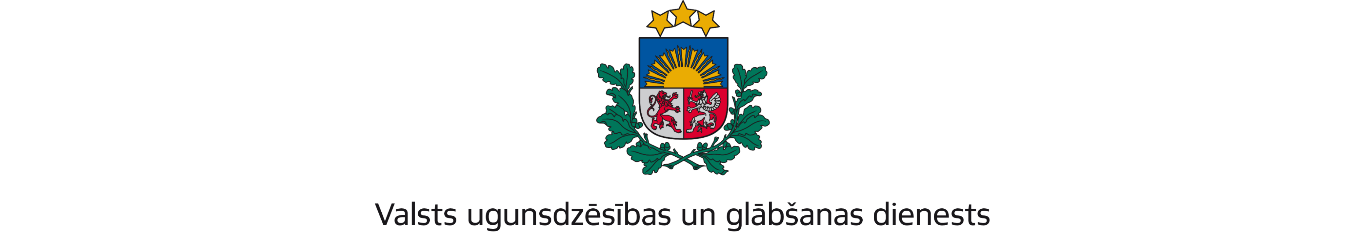 ZEMGALES REĢIONA PĀRVALDEDobeles iela 16, Jelgava, LV-3001; tālr.: 63037551; e – pasts: zemgale@vugd.gov.lv; www.vugd.gov.lvJelgavaJelgavas novada pašvaldība(izdošanas vieta)(juridiskās personas nosaukums vai fiziskās personas vārds, uzvārds)28.07.2023.Reģ.Nr. 90009118031(datums)(juridiskās personas reģistrācijas numurs)Pasta iela 37, Jelgava, LV-3001(juridiskās vai fiziskās personas adrese)1.Apsekots: Jelgavas novada pašvaldības izglītības iestādes “Staļģenes vidusskola” sporta laukums, sporta zāle, skolas ēdnīca, internāts un koplietošanas telpas (turpmāk –Objekts) (apsekoto būvju, ēku vai telpu nosaukums)2.Adrese: “iela 2, Staļģene, Jaunsvirlaukas pagasts, Jelgavas novads, LV-30313.Īpašnieks (valdītājs): Jelgavas novada pašvaldība(juridiskās personas nosaukums vai fiziskās personas vārds, uzvārds)Reģ.Nr. 90009118031, Pasta iela 37, Jelgava, LV-3001(juridiskās personas reģistrācijas numurs un adrese)4.Iesniegtie dokumenti: Jelgavas novada pašvaldības nometnes vadītāja Aivara Nagļa2023.gada 6. un 26.jūlija iesniegumi Nr. B/N5.Apsekoto būvju, ēku vai telpu raksturojums: Objekts ir aprīkots ar automātisko ugunsgrēka atklāšanas un trauksmes signalizācijas sistēmu un ugunsdzēsības aparātiem.6.Pārbaudes laikā konstatētie ugunsdrošības prasību pārkāpumi: - Atsevišķās vietās Objekta sporta zālē un internātā evakuācijas plāni nav izvietoti apgaismotās vietās vai izgatavoti no luminiscējošiem materiāliem.7.Slēdziens: Objekts neatbilst ugunsdrošības prasībām, bet nav aizliegta tā ekspluatācija.8.Atzinums izdots saskaņā ar: Ministru kabineta 2009.gada 1.septembra noteikumu Nr.981 „Bērnu nometņu organizēšanas un darbības kārtība” 8.5. apakšpunktu.(normatīvais akts un punkts saskaņā ar kuru izdots atzinums)9.Atzinumu paredzēts iesniegt: Valsts izglītības satura centram(iestādes vai institūcijas nosaukums, kur paredzēts iesniegt atzinumu)Valsts ugunsdzēsības un glābšanas dienesta Zemgales reģiona pārvaldes priekšniekam, Dobeles ielā 16, Jelgavā, LV-3001.(amatpersonas amats un adrese)Valsts ugunsdzēsības un glābšanas dienesta Zemgales reģiona pārvaldes Ugunsdrošības uzraudzības un civilās aizsardzības nodaļas vecākā inspektoreI.Bergmane(amatpersonas amats)(paraksts)(v. uzvārds)28.07.2023. elektroniski parakstīts dokuments nosūtīts uz e-pastu: trenerisaivars@inboxlv un nometnes@visc.gov.lv(juridiskās personas pārstāvja amats, vārds, uzvārds vai fiziskās personas vārds, uzvārds; vai atzīme par nosūtīšanu)(paraksts)